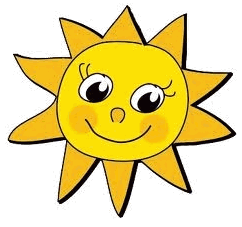 Školní vzdělávací program pro předškolní vzdělávání               v Mateřské škole Velké Němčice    Motivační název programu: Sluníčko je náš kamarád"Úkolem předškolního vzdělávání je doplňovat rodinnou výchovu, smysluplně obohacovat denní program dítěte a poskytovat dítěti odbornou péči. Předškolní vzdělávání má usnadňovat jeho další životní i vzdělávací cestu."(podle RVP PV, 2004)Naše mateřská škola pracuje podle vlastního ŠVP PV s motivačním názvem programu "Sluníčko je náš kamarád" vypracovaného kolektivem pedagogických pracovníků v souladu s RVP PV, který stanovuje klíčové kompetence, rámcové cíle a dílčí cíle v pěti oblastech a nevychází z žádného zveřejněného vypracovaného modelu. ŠVP PV vyhovuje potřebám dětí a podmínkám naší mateřské školy, je variabilní a aktualizujeme ho (z důvodu personálních změn, provozu mateřské školy a inovací akcí a projektů atd.). Snažíme se aktivně zapojovat do spolupráce s ekologickým environmentálním centrem Lipka s odloučeným pracovištěm "Jezírko Soběšice" a navázali jsme kontakt s Ekocentrem Trkmanka Velké Pavlovice. Environmentální výchova je součástí našeho ŠVP PV, kde vedeme děti k zodpovědnému chování vůči přírodě, životnímu prostředí a vlastnímu zdraví. Seznamujeme děti s kulturními tradicemi, některé z nich udržujeme a učíme děti, aby si jich vážily. VZDĚLÁVACÍ CÍLE A ZÁMĚRYRámcové cíle RVP PVrozvíjení dítěte, jeho učení a poznáníosvojení si základů hodnot, na nichž je založena naše společnostzískání osobní samostatnosti a schopnosti projevovat se jako samostatná osobnost působící na své okolíVzdělávací obsah je v RVP PV uspořádán do pěti vzdělávacích oblastí:Oblast biologická - Dítě a jeho tělo- dítě zná své tělo a rozvíjí své pohybové a manipulační schopnosti a dovednosti k dalšímu vývoji. Osvojuje si své běžné denní potřeby.Oblast psychologická - Dítě a jeho psychika- dítě si uvědomuje svou identitu, umí vyjádřit své pocity a přání, přiměřeně řeší problémy, důvěřuje si, je schopné se soustředitOblast interpersonální - Dítě a ten druhý- dítě navazuje vztahy, je schopno komunikovat, naslouchat, dokáže přijmout autoritu cizí osobyOblast sociálně-kulturní - Dítě a společnost- dítě respektuje pravidla, chápe různé sociální role, orientuje se v nejbližším okolíOblast environmentální - Dítě a jeho svět- dítě vnímá okolní svět a jeho dění, má kladný vztah k životnímu prostředíPrůběžné naplňování dílčích cílů směřuje k dosahování dílčích kompetencí a ty jsou základem pro klíčové kompetence:kompetence k učení - dítě pozoruje, zkoumá, orientuje se v prostředí, všímá si, co se kolem něj děje, učí se spontánně i vědomě, pracuje podle instrukcí a pokynů, učí se hodnotit osobní pokrokykompetence k řešení problémů - všímá si dění, řeší problémy, na které stačí na základě bezprostřední zkušenosti (cestou pokusu, omylu, experimentu, vymýšlení nových situací), využívá dosavadních zkušeností, fantazii a představivosti, užívá číselných a matematických pojmůkomunikativní kompetence - hovoří ve vhodně formulovaných větách, vyjadřuje své myšlenky, vyjadřuje své emoce (řečovými, výtvarnými, hudebními, dramatickými prostředky), dovede využívat komunikativní prostředky (knížky, encyklopedie, audio vizuální techniku, telefon), ví, že se lidé dorozumívají různými jazykysociální a personální kompetence - samostatně rozhoduje o svých činnostech, vytváří si svůj názor, za své jednání odpovídá a nese důsledky, dokáže se prosadit, podřídit, domlouvá se a spolupracuje, uplatňuje společenské návyky a pravidla, k neznámým lidem se chová obezřetně, chápe, že lidé se liší a dítě k nim dokáže být tolerantní, dokáže se bránit projevům násilíčinnostní a občanské kompetence - učí se plánovat, organizovat, rozpoznává vlastní silné a slabé stránky, odhaduje rizika, zajímá se o druhé, uvědomuje si svá práva a práva druhých, dbá na osobní zdraví a bezpečí svoje i druhýchCílem vzdělávacího programu v naší mateřské škole je získání osobní samostatnosti a schopnosti projevovat se jako samostatná osoba působící na své okolí (seberealizace), respektovat přirozené lidské potřeby a vytvářet podmínky pro jejich realizaci seskupením dětí různého věku ve třídě.• adaptační režim, který dohodneme s rodiči tak, aby vyhovoval co nejvíce dítěti• stravování, pití a čistota při stolování• pohyb, pobyt venku• spontánní hra ve společnosti ostatních dětí• pocit bezpečí• pravidelné střídání režimových činností• používání toaletyVytváříme podmínky pro komunikaci dětí, která je sdružuje, poněvadž komunikace je podmínkou učení a spolupráce. Přispíváme k atmosféře pohody, usnadňujeme řešení problémů a překonávání překážek. Důležitou úlohu v komunikaci a spolupráci hraje učitelka, která usnadňuje dětem činnosti a napomáhá při řešení problémů.• máme heterogenní třídy (čím větší je věkový rozdíl mezi dětmi, tím pestřejší a bohatší jsou kontakty mezi nimi)• děti se učí poznávat druhé, hodnotit jejich i své vlastní projevy• děti se učí společenským postojům a schopnostem jako je souhra, soucit, součinnost a spolupráce• děti dodržují společenská pravidla ve třídáchOchraňujeme a posilujeme organismus dítěte dostatkem volného pohybu, který příznivě působí na tělesnou a duševní pohodu. Klademe velký důraz na přiměřené oblékání dětí ve třídách i na pobytu venku, kde respektujeme délku pobytu při působení UV paprsků a v zimním období s ohledem na povětrnostní podmínky. Dítě rozvíjí své sebeovládání, sebedůvěru, odvahu, pozornost a soustředěnost. Dbáme na dostatek příležitostí ke spontánnímu pohybu. Zajišťujeme otužování dětí vodou - nabízíme plavecký výcvik v krytém bazénu v Hustopečích.• zařazujeme zdravotní, dechová a relaxační cvičení• rozvíjíme koordinaci jemné a hrubé motoriky• provádíme grafomotorická cvičení a uvolňovací cviky• zapojujeme všechny smysly• upevňujeme hygienické, kulturní a společenské návyky• rozvíjíme sebeobslužné návyky (oblékání, obouvání, čištění zoubků, stolování)• nabízíme dětem kroužek anglického jazyka• nabízíme edukativně-stimulační skupinky (přípravný kurz pro předškolní děti před vstupem do základní školy)Naše děti jsou vedeny k získávání kladných návyků a vědomostí, potřebných pro vstup do základní školy, samostatnosti a zdravému sebevědomí.Hlavní cíle ŠVP pro PV směřují k rozvoji kompetencí dítěte.FORMY A METODY VZDĚLÁVACÍCH CÍLŮPři vzdělávání dětí uplatňujeme tyto metody a formy práce:Prožitkové učení, které je založeno na přímých prožitcích dítěte, spontaneitě, objevnosti, komunikativnosti, aktivitě a tvořivosti, konkrétnosti a celosti.Kooperativní učení, které je založeno na spolupráci a odpovědnosti dětí, které využívají např. při námětových hrách.Situační učení, které je založeno na vytváření a využívání situací, které dítěti poskytují srozumitelné a praktické ukázky životních souvislostí.Spontánní sociální učení, které je založeno na principu přirozené nápodoby a na poskytování dítěti vhodných vzorců chování a postojů.PROFILACE ŠKOLYNaše mateřská škola vede děti ke zdravému způsobu života tak, aby tu dítě své chvíle prožívalo radostně a spokojeně. Vedeme děti k osvojování návyků, postojů a praktických dovedností, které podporují zdravý způsob života. Respektujeme a uspokojujeme každodenní potřeby dítěte.Snažíme se, aby každé dítě prožívalo svůj pobyt u nás radostně, aby poznalo své pohybové možnosti a každý den, který dítě prožije v mateřské škole, se pro něho stal radostnou událostí, příjemnou zkušeností a zdrojem dobrých základů.Těmito principy, formami a metodami práce se snažíme upevňovat vzájemné vztahy v kolektivu dětí a tím podtrhnout filosofii naší školy, tj. "sluníčkovou pohodu".No prostě:MY SI TO TU SPOLEČNĚ UŽÍVÁME.Vize programu:Naší snahou je, aby úroveň výchovně vzdělávací práce dosahovala vynikajícího stupně, aby byly děti připraveny nejen pro vstup do školy, ale i do života. Naším cílem je rozvoj osobnosti dítěte s ohledem na jeho potřeby, zájmy, nadání tak, aby výchovná práce vycházela z vývoje zrání dětí a zajišťovala pocit bezpečí a jistoty. Přejeme si, aby každý den prožitý v mateřské škole se pro děti stal radostnou událostí, příjemnou zkušeností a zdrojem dobrých základů.VZDĚLÁVACÍ OBSAHŠVP PV je postaven na pěti integrovaných blocích, které se dále rozpracovávají do tématických celků. Nabídku činností v těchto celcích si zpracovává každá učitelka sama na třídě vzhledem k věku, úrovni rozvoje a zkušenostem dětí, učitelky navzájem mezi sebou spolupracují. Název jednotlivých tématických celkůů je zcela ponechán na třídní učitelce. V každém integrovaném bloku jsou předem dohodnuty společné tématické celky podle akcí, kterými žije celá mateřská škola. Tyto společné tématické celky jsou navrhovány na pedagogických poradách v průběhu roku. V tomto programu je snaha vštípit dětem morální vlastnosti, které si ponesou do budoucího života.Náš školní vzdělávací program je rozpracován do pěti integrovaných bloků:1) Sluníčko se chce s námi seznámit2) Sluníčko zapadá za hory3) Co by bylo bez sluníčka4) Voláme tě sluníčko5) Sluníčko v násJak s jednotlivými bloky pracujeme:Bloky vycházejí z potřeb a zájmů dětí a z reakcí na konkrétní situace, dbá se na vyváženost spontánních a řízených činností. Veškerý vzdělávací obsah i aktivity a činnosti, které v naší mateřské škole probíhají, směřují k vybavení každého dítěte souborem klíčových kompetencí na úrovni, která je pro něho dosažitelná.Celý Školní vzdělávací program pro předškolní vzdělávání je k dispozici v MŠ. S tématickými celky tohoto programu jsou rodiče podrobně seznamováni na nástěnkách u jednotlivých tříd.